AL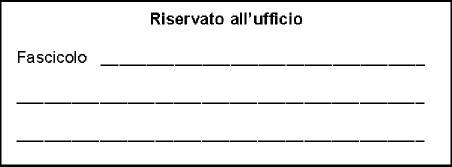 Dirigente ScolasticoISTITUTO COMPRENSIVO STATALE " NR. 6 "SEDEOggetto: permesso non retribuito personale a T.D.. art. 19 CCNL.La sottoscritta	, in servizio presso questo Istituto scolastico in qualità di Docente a tempodeterminatoCHIEDEChe le venga concesso un periodo di permesso retribuito personale a t.i. art. 15 CCNL per:_________________________________________________________________________________il giorno,______________________ dalle ore___________________________.alle ore_________________Distinti saluti.MODENA, FirmaCodice modulo: 013e	